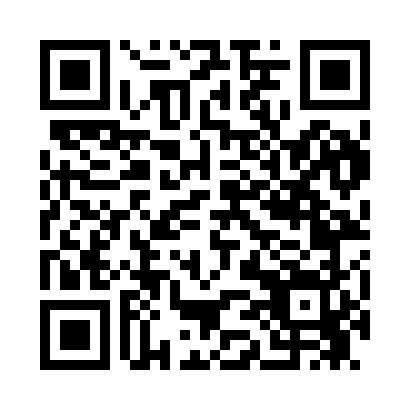 Prayer times for Dennysville, Maine, USAMon 1 Jul 2024 - Wed 31 Jul 2024High Latitude Method: Angle Based RulePrayer Calculation Method: Islamic Society of North AmericaAsar Calculation Method: ShafiPrayer times provided by https://www.salahtimes.comDateDayFajrSunriseDhuhrAsrMaghribIsha1Mon2:524:4712:334:418:1910:132Tue2:534:4712:334:428:1910:133Wed2:544:4812:334:428:1810:124Thu2:554:4912:334:428:1810:125Fri2:564:4912:344:428:1810:116Sat2:574:5012:344:428:1710:107Sun2:584:5112:344:428:1710:098Mon2:594:5212:344:428:1610:089Tue3:014:5212:344:428:1610:0710Wed3:024:5312:344:428:1510:0611Thu3:034:5412:354:428:1510:0512Fri3:044:5512:354:418:1410:0413Sat3:064:5612:354:418:1410:0314Sun3:074:5712:354:418:1310:0215Mon3:094:5712:354:418:1210:0116Tue3:104:5812:354:418:119:5917Wed3:124:5912:354:418:119:5818Thu3:135:0012:354:418:109:5619Fri3:155:0112:354:408:099:5520Sat3:165:0212:354:408:089:5421Sun3:185:0312:354:408:079:5222Mon3:195:0412:354:408:069:5123Tue3:215:0512:354:398:059:4924Wed3:235:0612:354:398:049:4725Thu3:245:0712:354:398:039:4626Fri3:265:0912:354:388:029:4427Sat3:285:1012:354:388:019:4228Sun3:295:1112:354:378:009:4129Mon3:315:1212:354:377:589:3930Tue3:335:1312:354:377:579:3731Wed3:345:1412:354:367:569:35